PROCVIČEZÍ ZRAKOVÉ PERCEPCE VE TŘÍDĚ SLUNÍČKONejmenší děti si s velikonoční tematikou procvičily zrakovou percepci a koordinaci oko-ruka. Úkolem dětí bylo přiřazovat vajíčka s obrázky do košíku podle správné barvy. Děti byly rozděleny do skupin a byly vedeny ke spolupráci. Aktivita děti bavila a děti ji zvládly.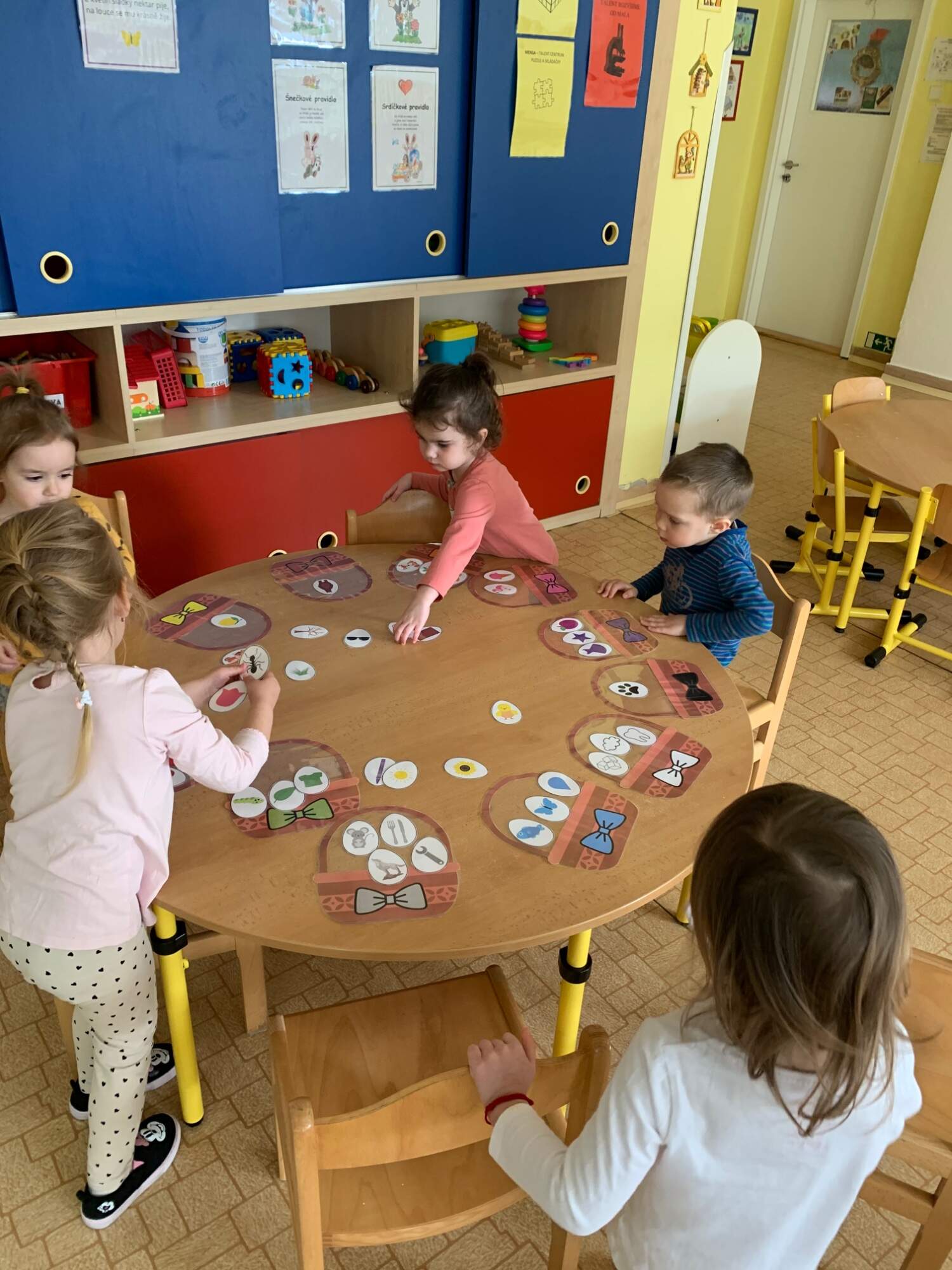 